Medición Julio 2021En el comienzo de la recuperación  las empresas se preparan para la nueva normalidad. Teletrabajo, Digitalización y Sustentabilidad entre las prioridadesLos siguientes datos corresponden a la medición de julio de la encuesta de Expectativas de Ejecutivos de IDEA que realiza D’Alessio IROL para IDEA; presentada por Eduardo Luis D’Alessio y Santiago Bulat. Trabajo de campo desarrollado desde el 12 al 21 de julio de 2021.La misma fue efectuada a través de encuestas online a 250 ejecutivos socios de IDEA. Para ampliar la información o realizar consultas acerca del material, por favor dirigirse a Paula Casanueva (011)15-4415-2548 – pcasanueva@dalessio.com.ar / prensa@dalessio.com.ar.Puede descargar el informe en: www.dalessio.com.arSe agradece su difusión.En caso de utilización del material se ruega citar la fuente: IDEA / D’Alessio IROLSituación económica del paísEvaluación de la situación económica del semestre -%-Perspectiva de situación económica próximo semestre -%-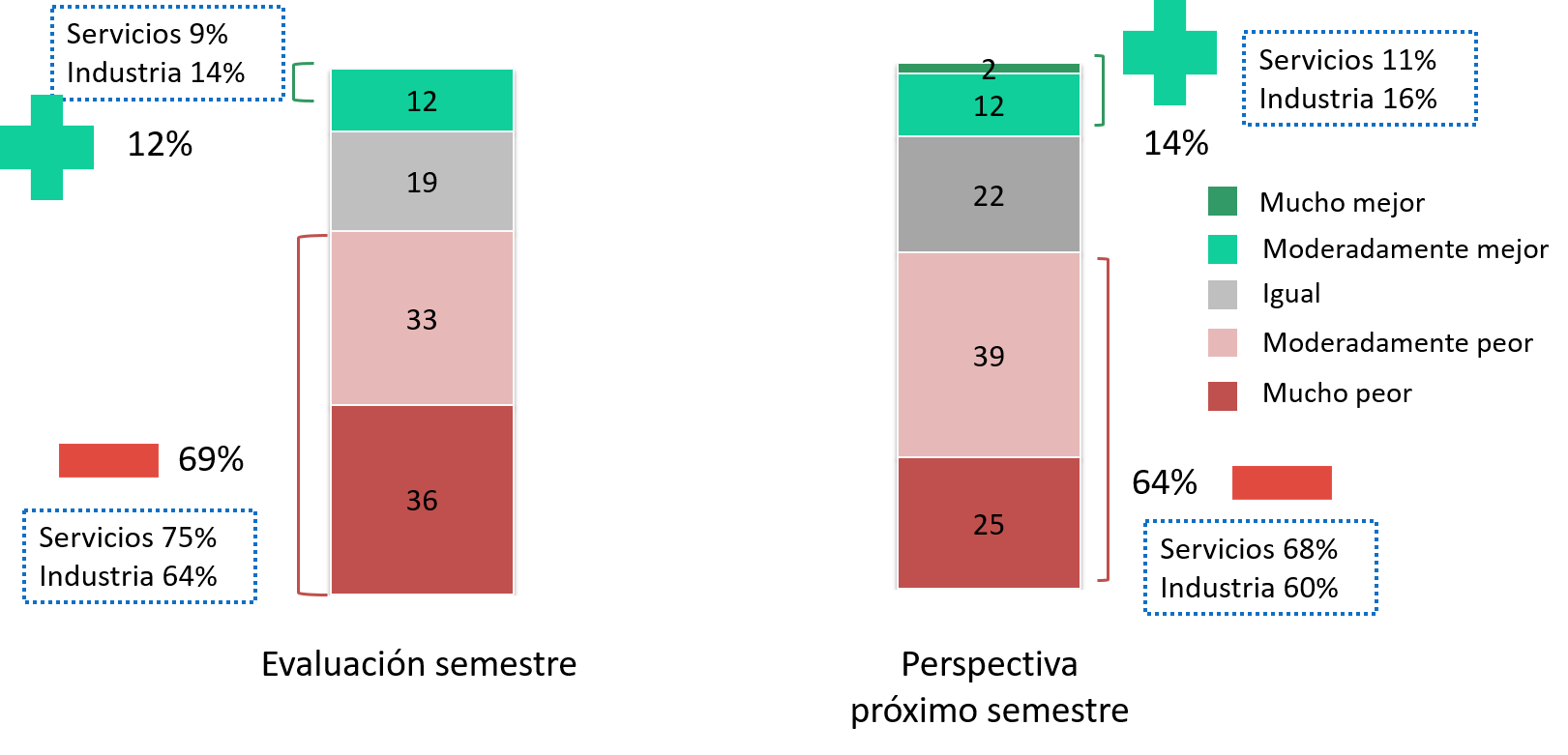 Fuente: D’Alessio IROL / IDEALos ejecutivos consultados sostienen una percepción desfavorable de la situación económica nacional del pasado semestre y no visualizan una pronta mejora. Un 14% confía en una tendencia hacia la prosperidad para el próximo período.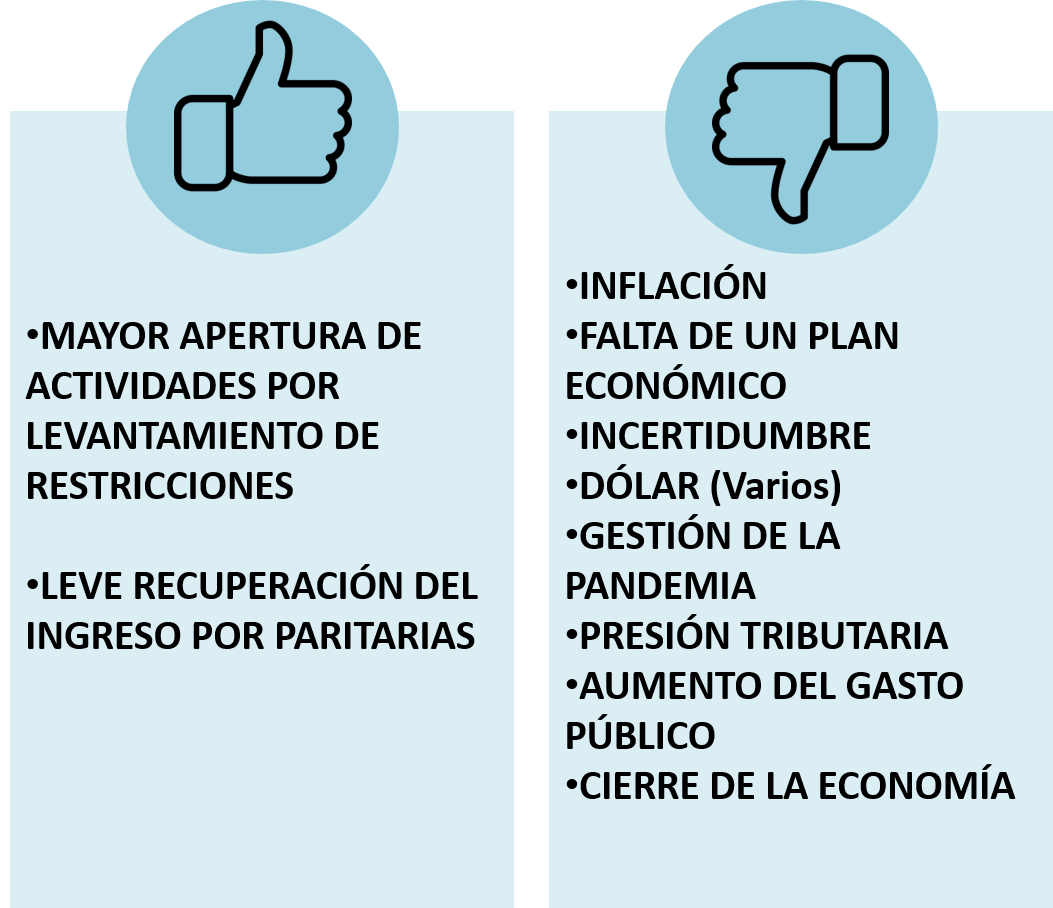 Percepción situación económica del paísPercepción de la situación económica del país 2011-2021- Índices comparativos -Fuente: D’Alessio IROL / IDEA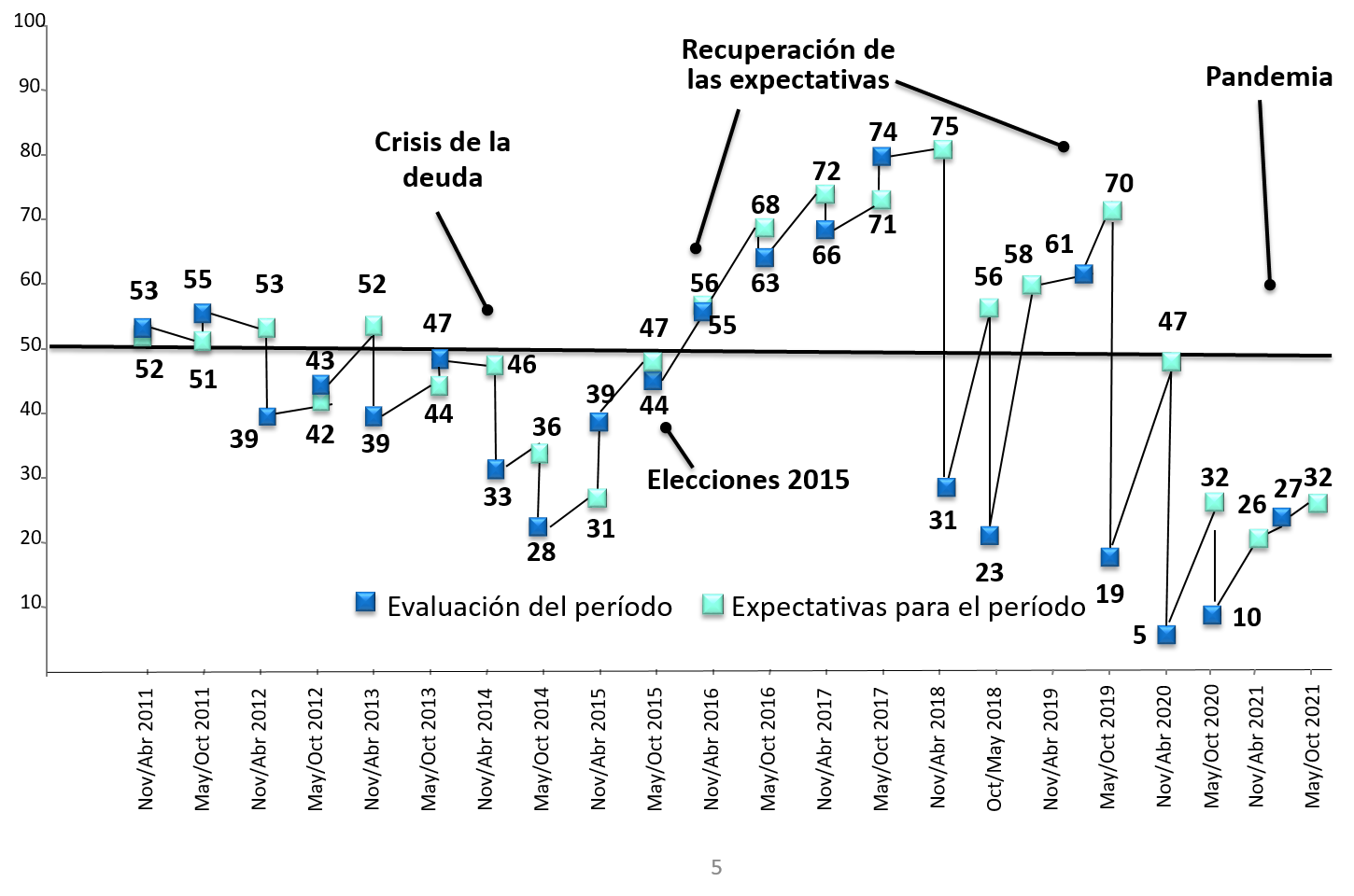 La evaluación del período mostró lo esperado en la última medición. Se aguarda alguna ligera inflexión en el segundo semestre.Ventas¿Qué cree que sucederá con las ventas en su empresa dentro de doce meses? -%- Serie histórica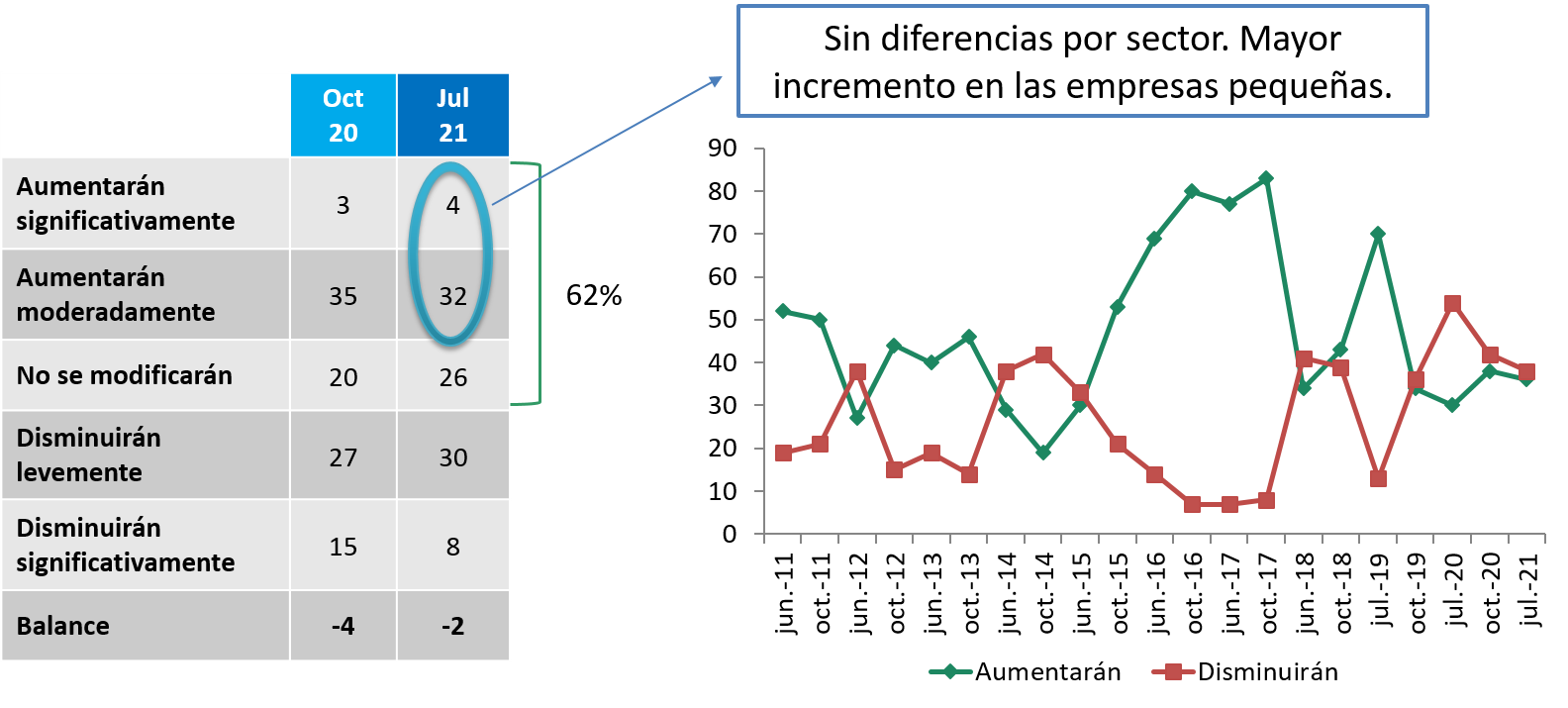 Fuente: D’Alessio IROL / IDEACuatro de cada diez entrevistados espera alguna evolución positiva de sus ventas, las que parecen haber llegado a un piso. Es para un sector el barómetro de su negocio. Exportaciones¿Qué cree que sucederá con las exportaciones en su empresa dentro de doce meses? -%- Serie histórica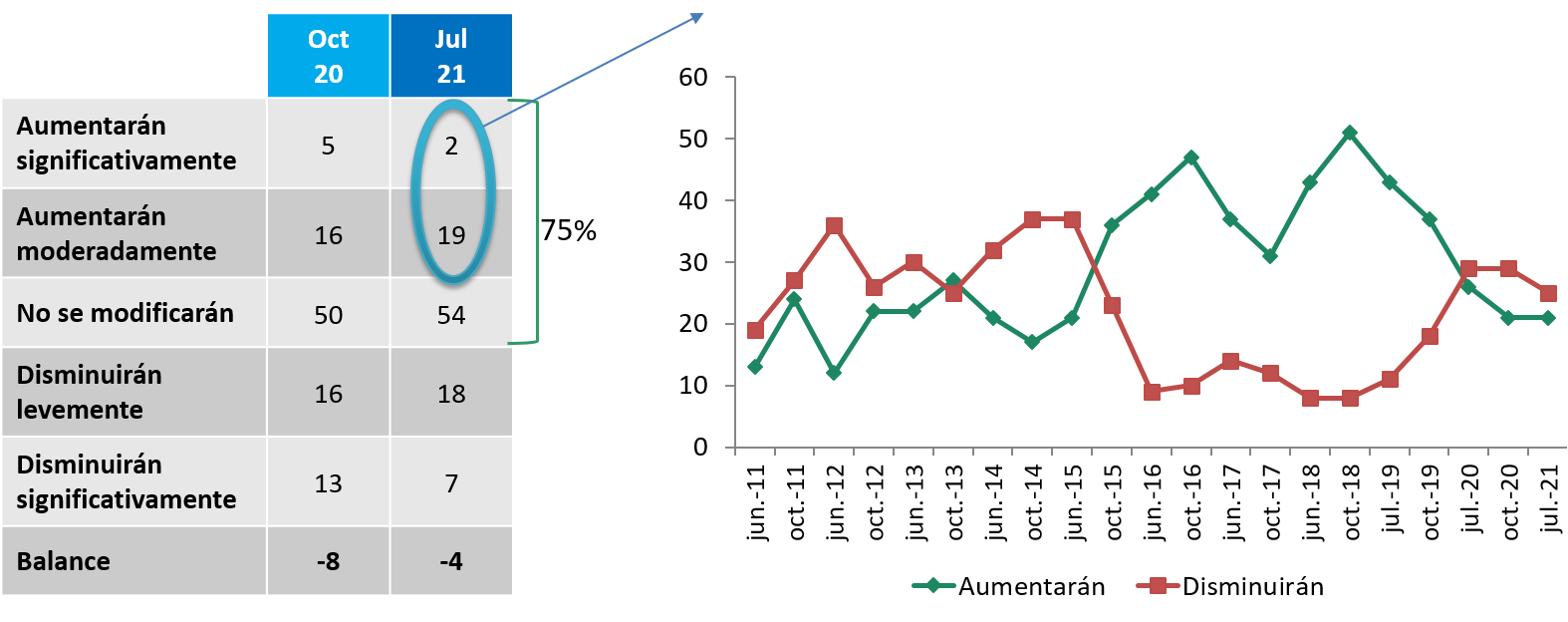 Fuente: D’Alessio IROL / IDEAHorizonte de exportaciones sin cambios. Es uno de los aspectos en que la economía se encuentra “expectante”.Inversión¿Qué cree que sucederá con la inversión en su empresa dentro de doce meses? -%- Serie histórica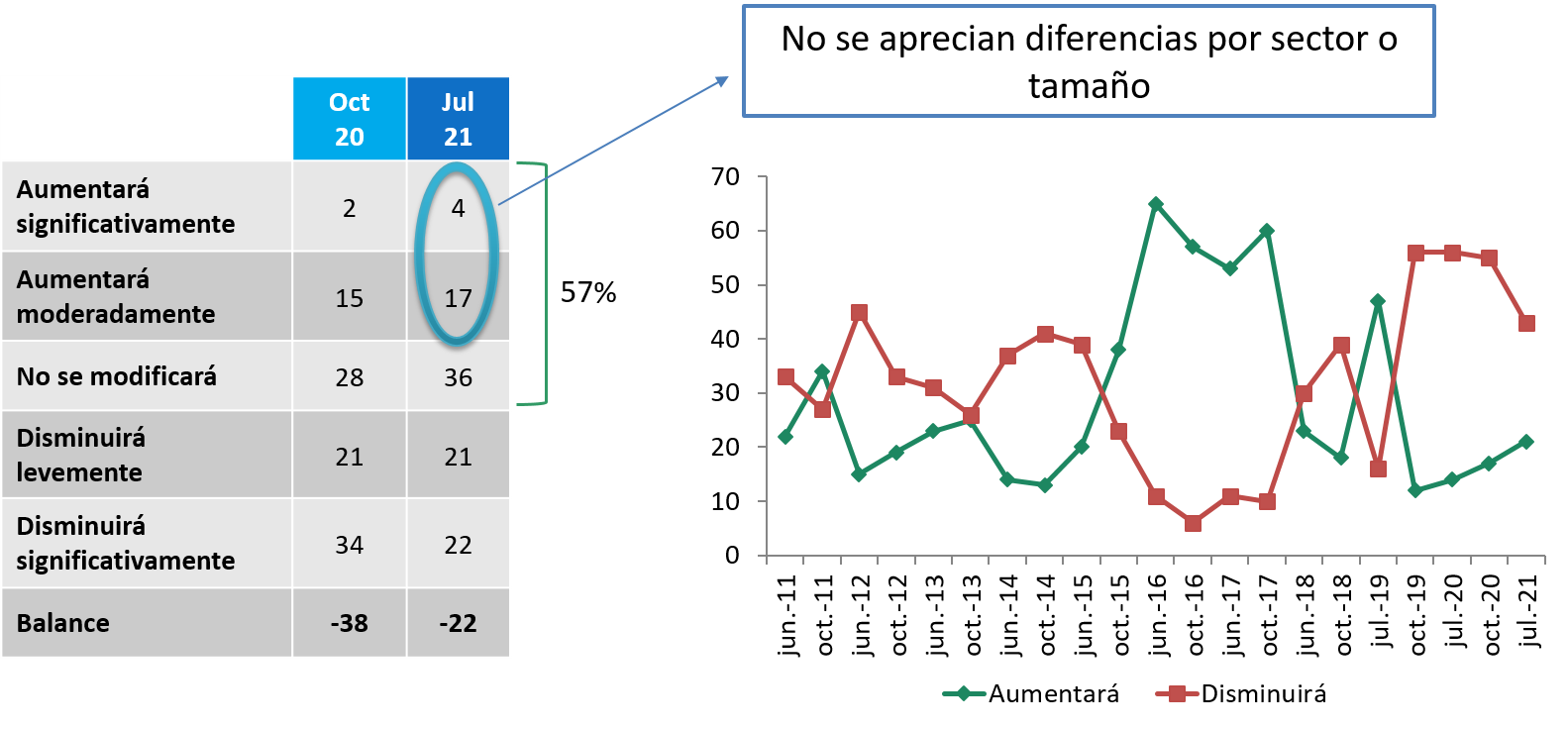 Fuente: D’Alessio IROL / IDEAContinúa tendencia de recuperación aunque el balance sigue siendo negativo.Empleo¿Qué cree que sucederá con el empleo en su empresa dentro de doce meses? -%- Serie histórica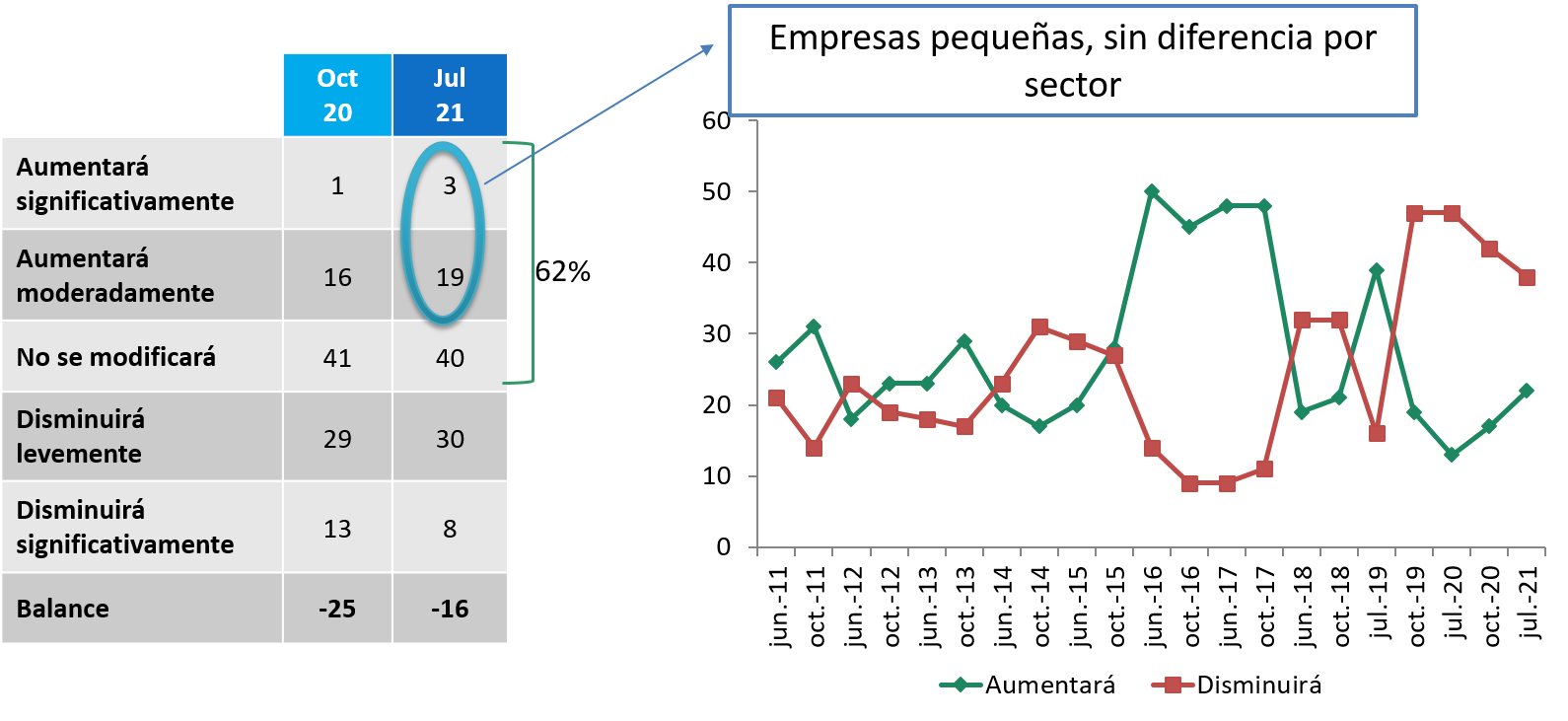 Fuente: D’Alessio IROL / IDEAEl saldo neto del empleo privado continúa siendo negativo, aunque en recuperación por segundo semestre consecutivo.Rentabilidad¿Qué cree que sucederá con su empresa en los próximos 12 meses en términos de rentabilidad? -%- Serie histórica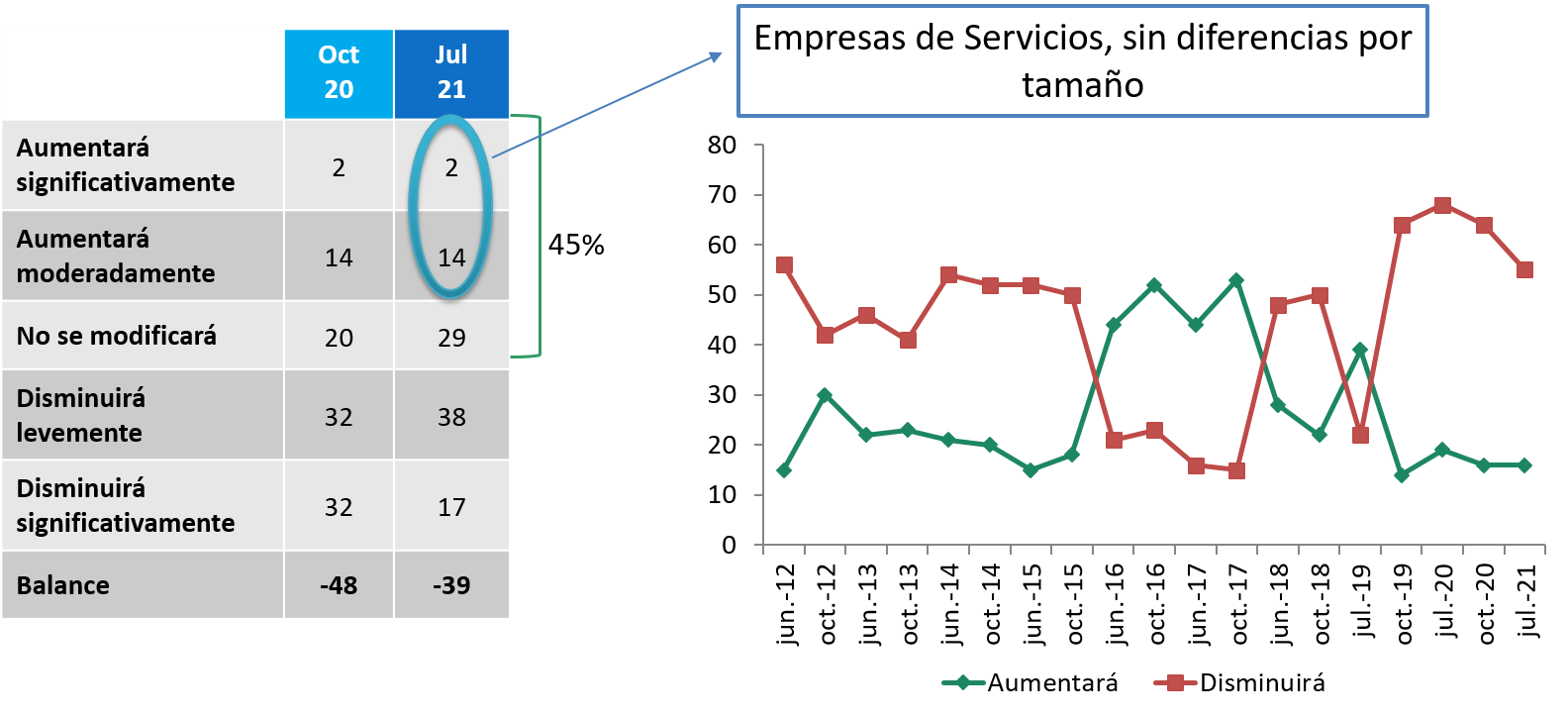 Fuente: D’Alessio IROL / IDEAEn general, la rentabilidad continúa en retroceso. Menos de la mitad de la muestra puede mantener o aumentar en alguna medida la misma.InversiónInversión estimada para 2021 (como porcentaje de la facturación anual) Base: quienes realizarán inversiones %-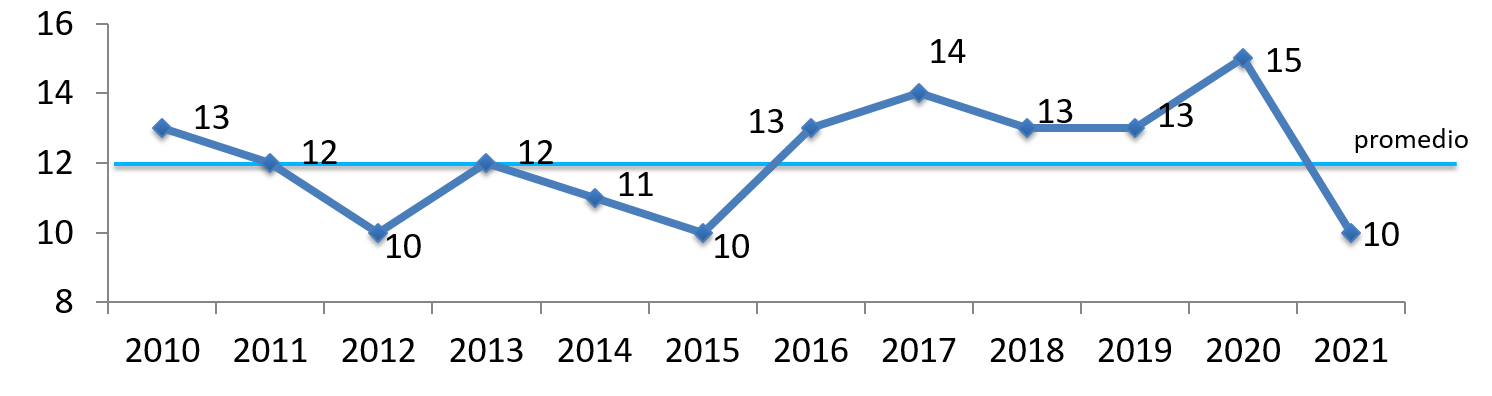 Fuente: D’Alessio IROL / IDEACaída de inversiones como proporción de las ventas. Se alcanzan valores similares a los más bajos de la década.¿Qué tipo de inversiones ha efectuado y/o piensa efectuar en este año? Respuestas múltiples-%- Fuente: D’Alessio IROL / IDEA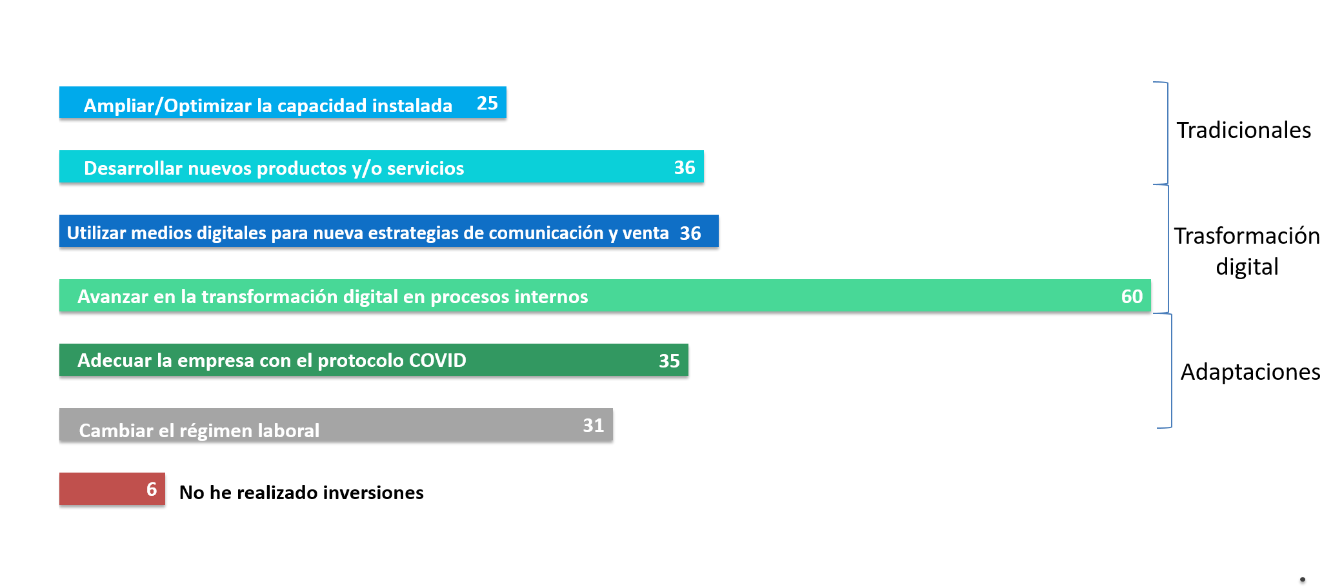 Adaptación a la nueva normalidad. Las empresas enfrentan la digitalización y la adaptación a una nueva realidad en el manejo de las relaciones laborales.Competitividad del paísPrincipales factores para aumentar la competitividad del país Respuestas múltiples -%-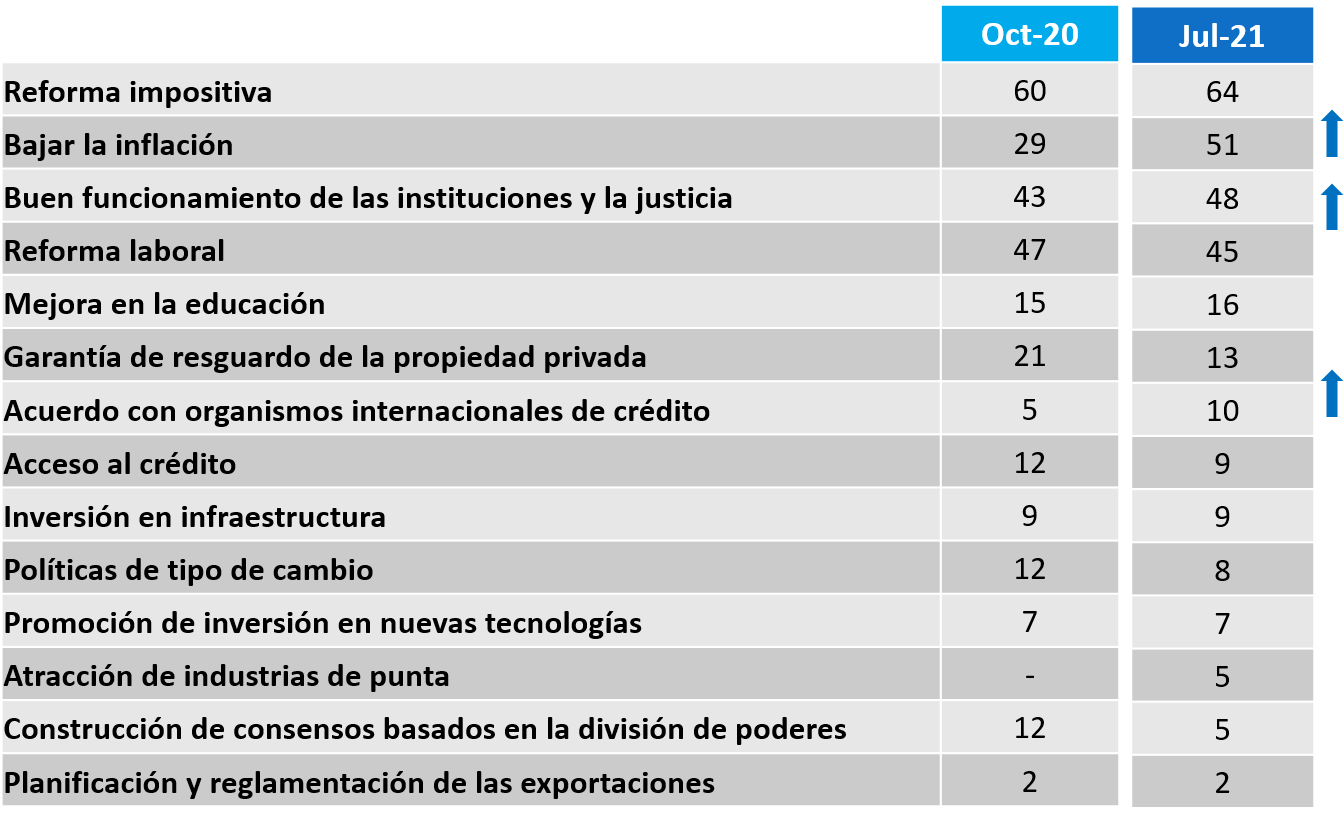 Fuente: D’Alessio IROL / IDEAInflación, política impositiva y entorno institucional, principales trabas para la competitividad.Medidas apropiadas para incentivar la inversión ¿Qué condiciones cree importantes para fortalecer/incentivar las inversiones? Respuestas múltiples -%-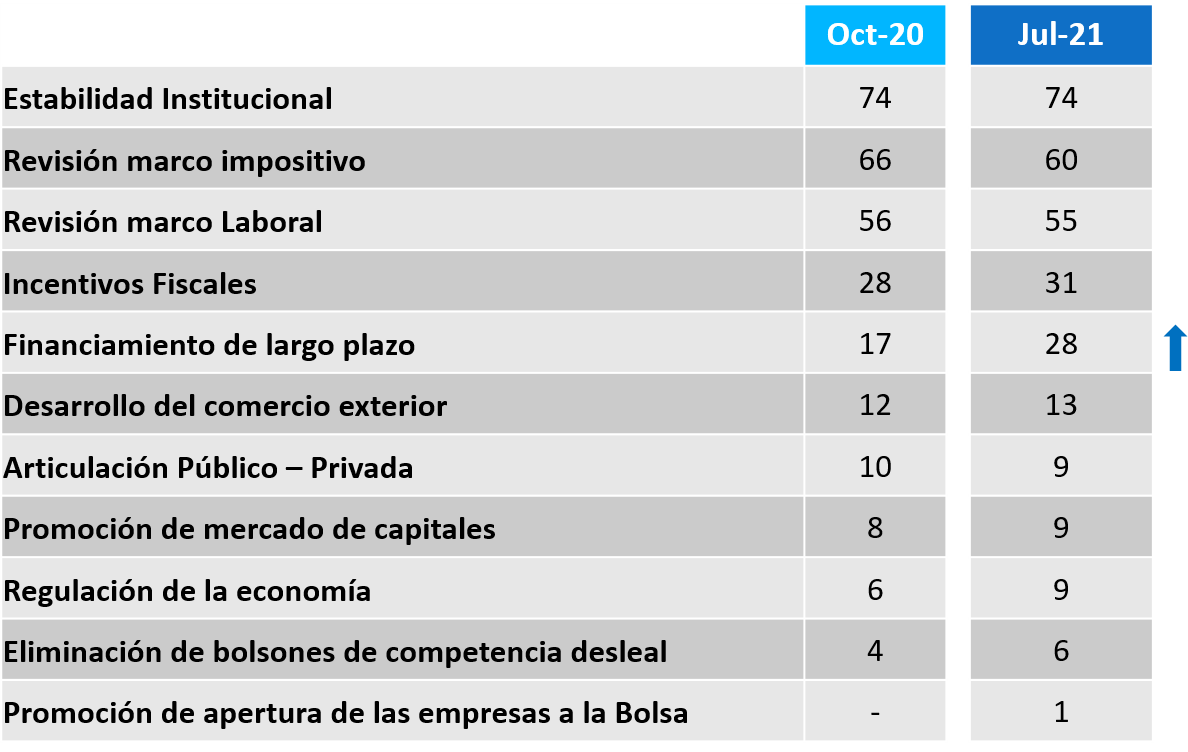 Fuente: D’Alessio IROL / IDEA La trilogía institucional, laboral e impositiva como base a la competitividad.Factores para el mantenimiento del nivel de empleo/generación de empleo¿Qué factores considera importantes para el mantenimiento del nivel de empleo/generación de empleo? Respuestas múltiples -%-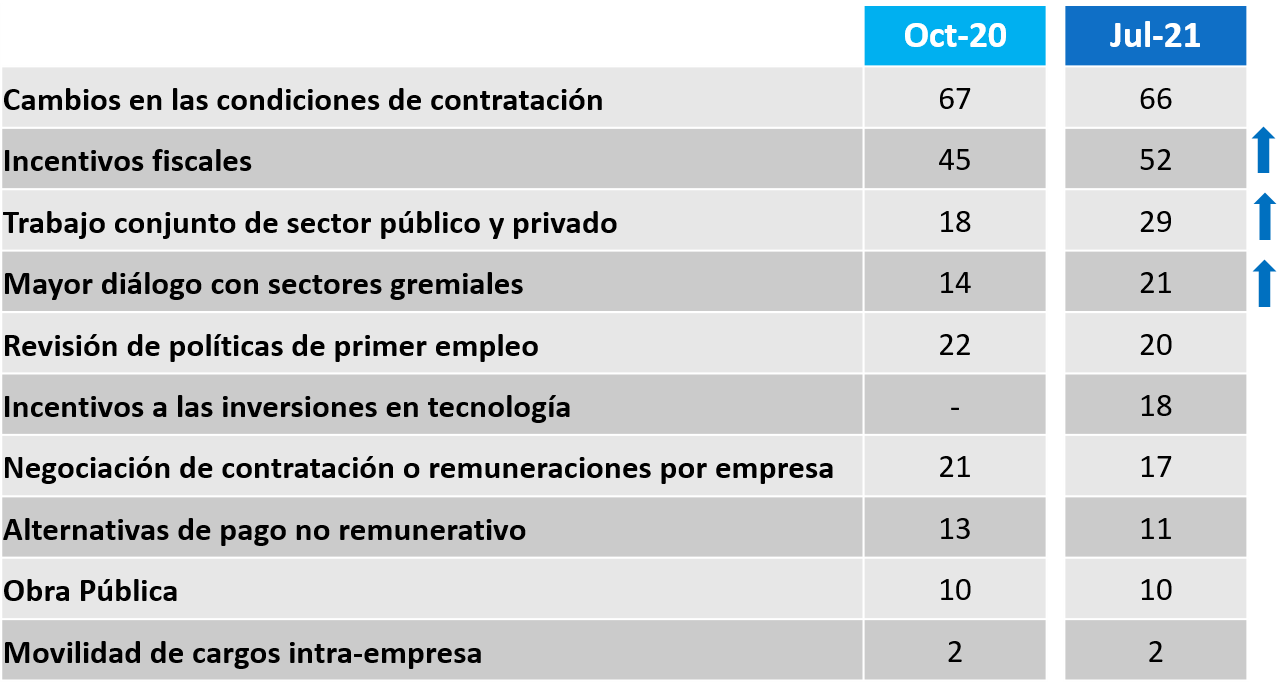 Fuente: D’Alessio IROL / IDEA Se agudizan los factores fiscales y de legislación laboral como barreras para el aumento del nivel de empleo.Transformación digital y productividad¿En qué medida considera que las innovaciones, en el área de transformación digital, están reflejando la mayor productividad de su Organización?-%-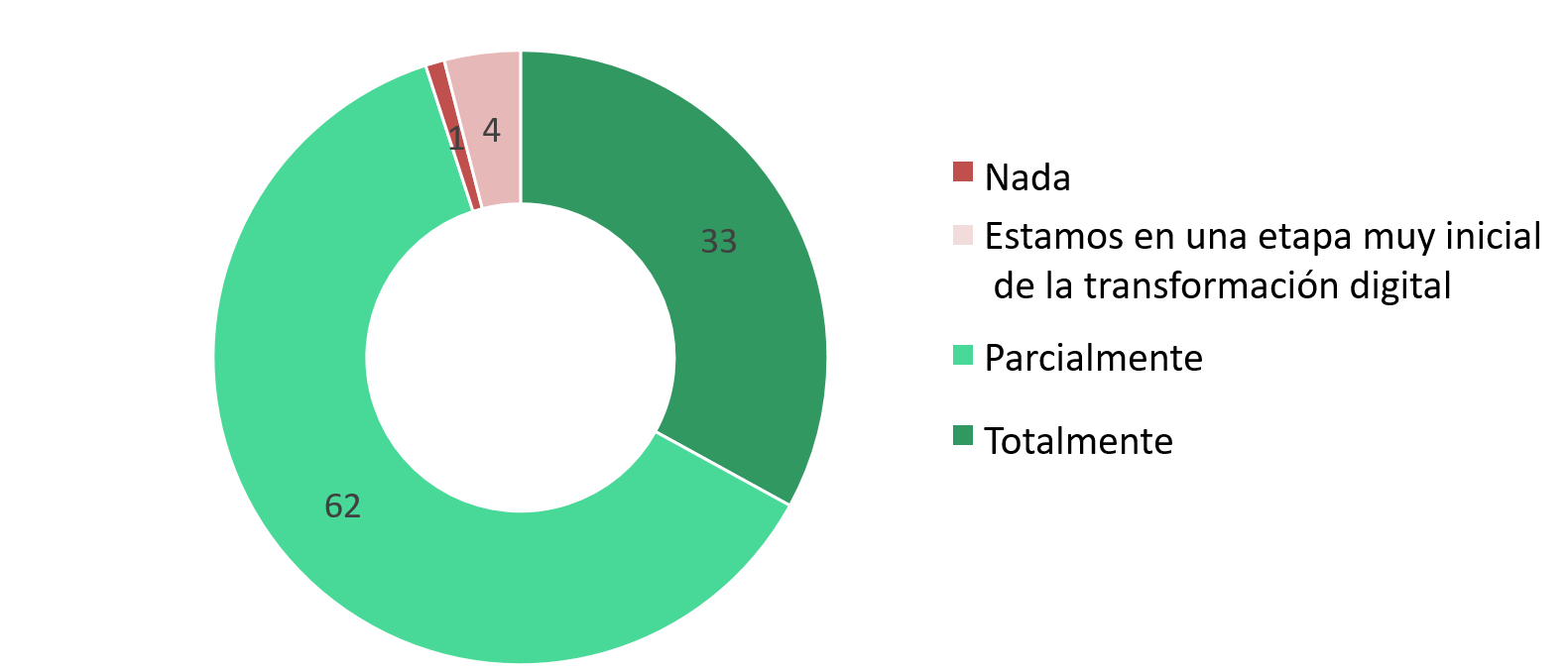 Fuente: D’Alessio IROL / IDEA La transformación digital abarca prácticamente a la totalidad de las empresas. Es visto como un fenómeno irrenunciable e irreversible.Pandemia y estrés¿Siente que en este último año han aumentado los indicadores de estrés de su personal? -%-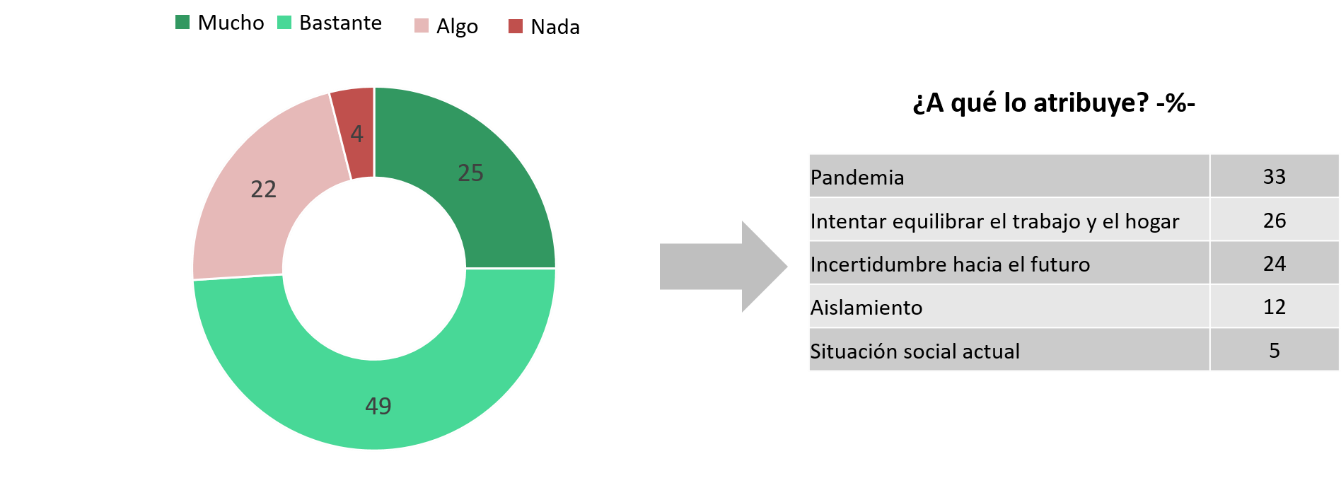 	Fuente: D’Alessio IROL / IDEA	 La pandemia altera todos los aspectos de la actividad laboral. El tratamiento institucional del estrés parece una de las nuevas figuras a observar.Trabajo y pandemia Cómo está compatibilizando las necesidades de su negocio con la mayor necesidad del personal de optimizar su balance entre la vida laboral y privada? Respuestas múltiples -%-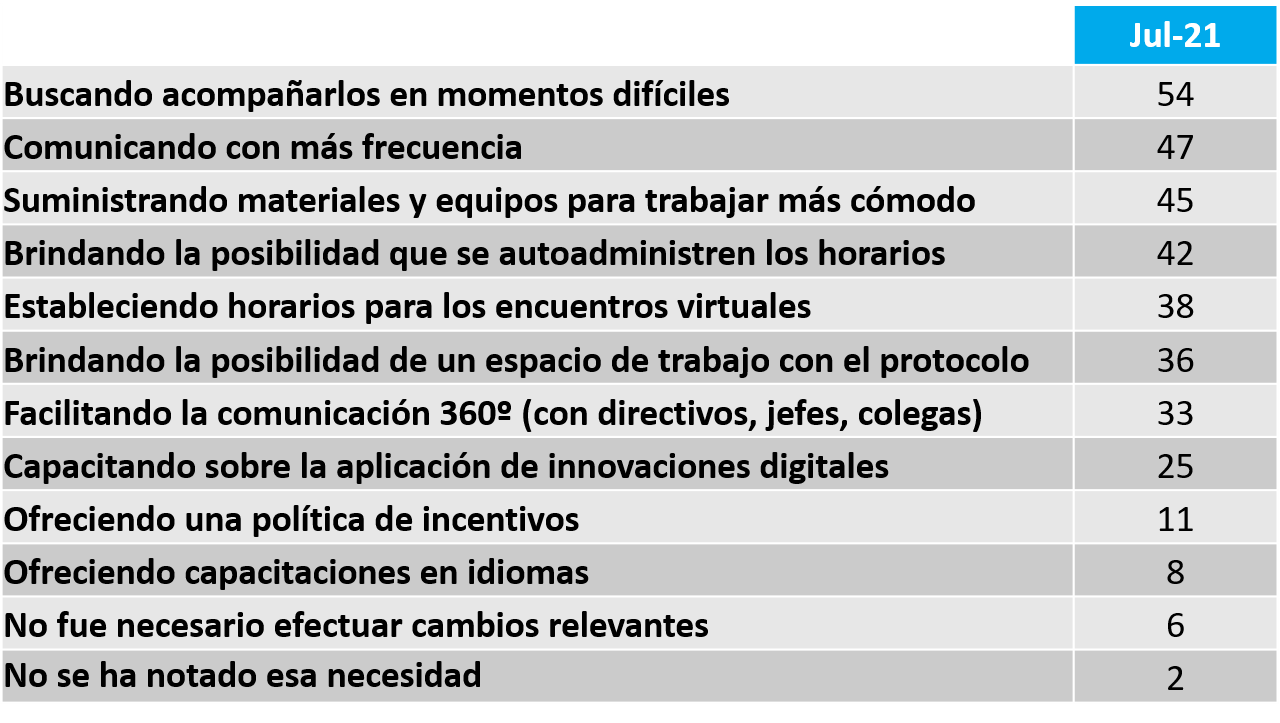 Fuente: D’Alessio IROL / IDEANueva cultura de vinculación laboral. Los liderazgos se pondrán a prueba en esta nueva etapa.¿Cómo cree que será la política de su empresa con respecto la forma de trabajo cuando termine o aminore la pandemia? -%-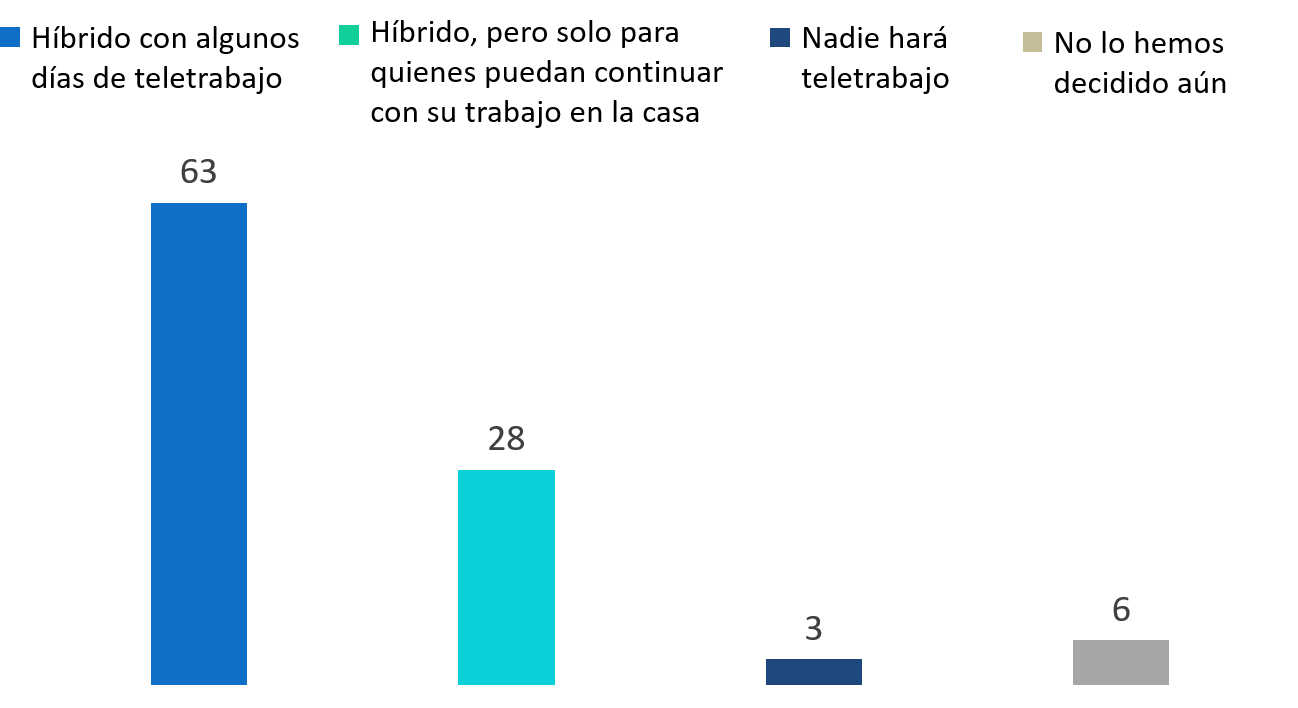 Fuente: D’Alessio IROL / IDEAEl teletrabajo tiende a consolidarse. Más del 90% de las empresas adoptarían un esquema hibrido. Mayor incidencia que en mediciones anteriores.Trabajo y diversidad¿Su empresa tiene una política de diversidad? Respuestas múltiples -%-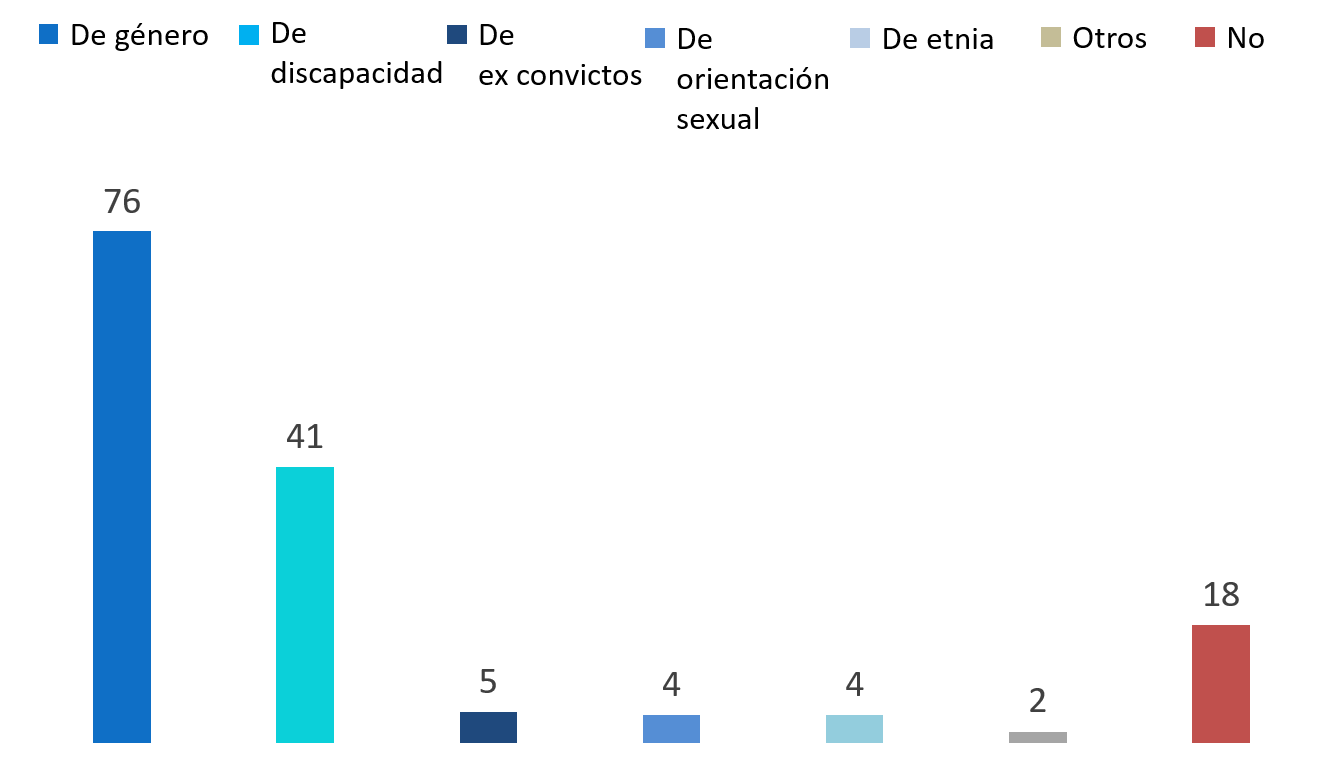 Fuente: D’Alessio IROL / IDEAAvance de la política inclusiva: 82% de las empresas tienen políticas inclusivas. Es un fenómeno progresivo.Triple sustentabilidad¿Su empresa se encuentra efectuando alguna de estas acciones para implementar la triple sustentabilidad? Respuestas múltiples -%-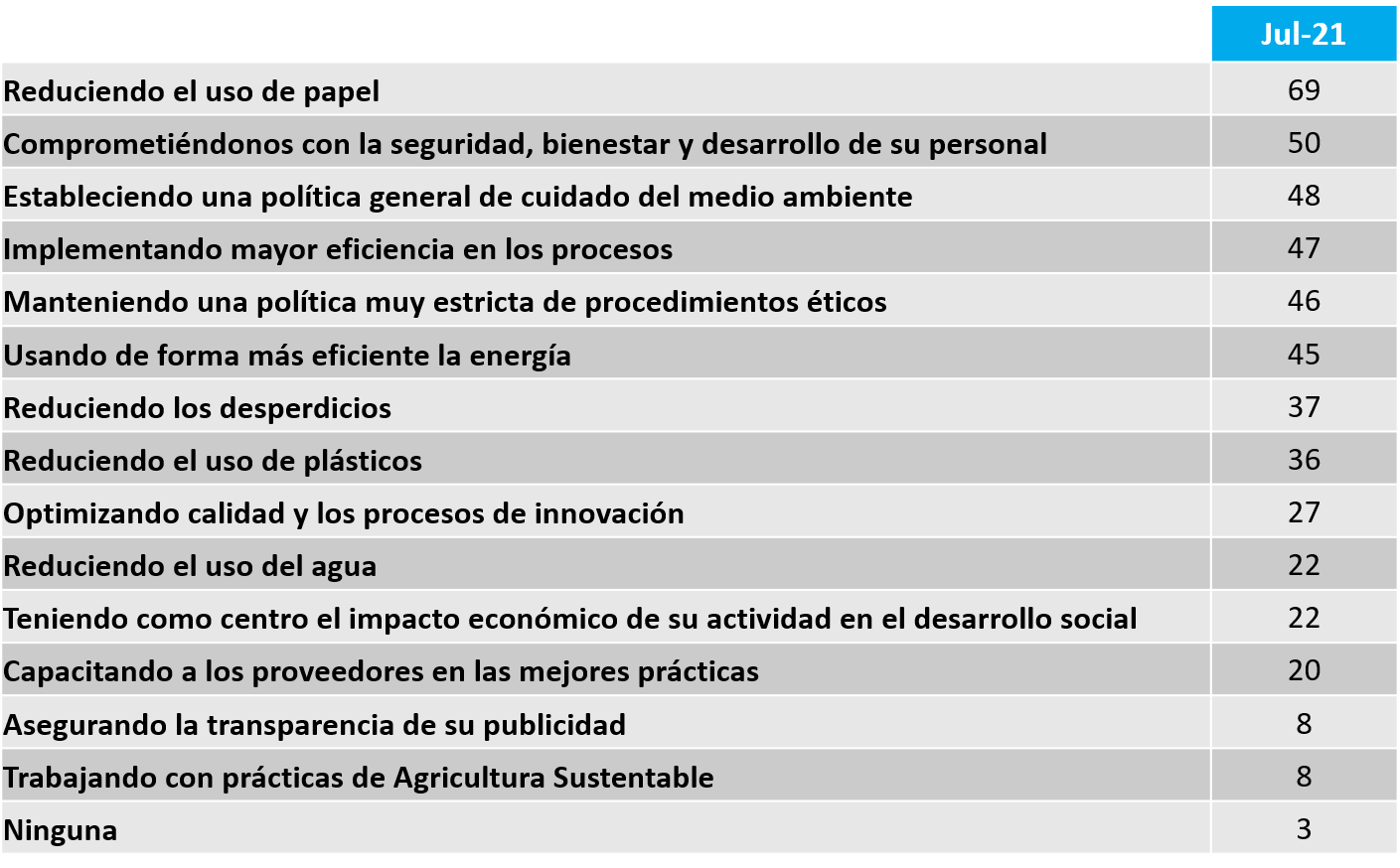 Fuente: D’Alessio IROL / IDEACreciente incursión en la disciplina de sustentabilidad. Forma parte de una nueva cultura organizacional.Se agradece su difusión. En caso de utilizar el material se ruega citar la fuente: IDEA / D'Alessio IROLConsultas:pcasanueva@dalessio.com.ar /prensa@dalessio.com.ar – (011)4331-1333 // 15-4415-2548Principales emergentesExpectativas sobre la economía nacionalLa profundidad de la crisis fue la prevista.La recuperación de la economía no es inmediata.Perspectivas para las empresasCuatro de cada diez entrevistados espera alguna evolución positiva de sus ventas, las que parecen haber llegado a un piso.El saldo neto del empleo privado continúa siendo negativo, aunque en menor medida.Horizonte de exportaciones sin cambios.Caída de inversiones como proporción de las ventas.Factores de importancia para el crecimientoInflación y política impositiva, principales trabas para la competitividad.La Estabilidad Institucional vuelve a ubicarse como principal factor en la atracción de Inversiones.Se agudizan los factores fiscales y de legislación laboral como barreras para el aumento del nivel de empleo.Responsabilidad social empresariaEl teletrabajo tiende a consolidarse.La transformación digital abarca prácticamente a la totalidad de las empresas.Avance de la política inclusiva.Incorporación de la cultura de la sustentabilidad.